 				Anmeldung zur Tagung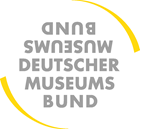 Fachgruppe Geschichtsmuseen undArbeitskreis Bildung und Vermittlung im Deutschen Museumsbund8. bis 10. November 2018 in Frankfurt/MainName / VornameInstitution / MuseumAdresseTelefonMailIch nehme an folgendem Angebot gerne teil (bitte ankreuzen)Donnerstag:		Vorträge							oGemeinsames Abendessen (Selbstzahler)		oFreitag: 		Vorträge vormittags						oWorld Café nachmittags					oGemeinsames Abendessen (Selbstzahler)		oSamstag:		Exkursionen 							oBitte pro Person eine Anmeldung ausfüllen und bis zum 1. November 2018 per Post, Fax oder Mail rücksenden an:Historisches Museum BielefeldDr. Wilhelm StratmannRavensberger Park 2
33607 Bielefeld
Telefax: 0521 / 516745Mail: wilhelm.stratmann@bielefeld.deDer/die Teilnehmer/in ist damit einverstanden, dass seine/ihre Daten auf einer bei der Veranstaltung ausliegenden Teilnehmerliste erscheint.Datum:					Unterschrift: